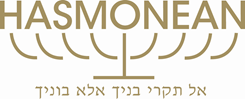 HASMONEAN MULTI-ACADEMY TRUSTGraduate - SEND Learning Support Educator2 positions (1x Girls School 1x Boys School)January 2022 start8.30am to 4.30pm Monday to Thursday and 8.30am to 3.30pm on FridaysSalary: £21,776 a year, term time onlyThe Successful Candidate will:Have the patience to work with students that may present with both educational and behavioural difficulties e.g. Dyslexia, Autism, and ADHDKnowledge and understanding of the challenges/barriers faced by the above types of studentsBe able to deliver 121 and small group interventions in Maths, Science, and EnglishTraining: Training will be given to aid their understanding of the specific SEND students they will be supportingLetters of application should be addressed to Mrs K Brice (Girls Site)/Mrs D Lebrett (Boys site) c/o Ms J Grant.  The letter should detail how your experience to date has prepared you for this post and what you would plan to achieve during the fixed term, and what skills and experience you have which would enable you to fulfil the role. The letter should be no longer than one side of A4 and written in Calibre Font 11.Closing date for applications: - Friday 10th December 2021PLEASE SEND LETTERS OF APPLICATION ELECTRONICALLY to: j.grant@hasmonean.co.ukThe appointment is subject to an enhanced DBS clearance.   The school is committed to safeguarding and promoting the welfare of children and young people.